THEATRE FORUM (1601) – Lycée mosellan en 2016 - 9h/12hWarm UpBrainstorming : définition de la notion de conflitEUROVISIONthèmes retenusRécréation 9h55 à 10h10 – reprise avec tout le groupe 10h20Constitution des 2 groupes : chacun s’inscritLes autres sont spect-acteurs : écouter – observer – comprendre l’objet du conflit – comprendre la résolution proposée par les acteurs – réfléchir à une autre solutionLes règles pour jouerFiche-support pour préparer le jeu (cf. Théâtre Forum- fiche 1).Les deux jeux ne durent que quelques minutes chacun - Malgré les relances de Rachid, il y a peu « d’autres propositions » de solution – il reste trop de temps pour clore la séance ; c’est pourquoi nous acceptons la mise en place d’un nouveau jeu -> SR anime un jeu de rôles sociodramatique.Rappel des règlesJEU – reprise et ressentisBLASON -> bilan de la matinée12h : les élèves quittent la pièce en se montrant chaleureux avec Rachid et Salvatore, chacun à sa façon ; idem pour le professeur.Rachid (RD) & Salvatore (SR) Théâtre Forum -> thème = CONFLITListe des présents (prof y compris) inscrite sur paper-board : 22 élèves + 1 profJusqu’à ce que la feuille de paper-board soit remplieChacun dispose de 5 points qu’il attribue à un ou plusieurs motsUn élève se porte volontaire pour calculer les points par motDeux élèves se proposent pour faire le classementRachid aide le groupe d’élèves à réunir quelques mots ensemble42 pts : Guerre- Armes – Bombes – terrorisme- suicide - meurtre27 pts : Violence- bagarre 23 pts : Intolérance- différences – discrimination – harcèlement19 pts : insultes- irrespect- politique- désaccord Groupe A1-élève A ; 2-élève V ; 3-élève T1 ; 4-élève M ; 5-élève B ; 6-élève L ; 7-élève T2 ; 8-élève D ; 9-élève CGroupe B1-élève L 2 ; 2-élève R ; 3-élève W ; 4-élève E ;5-élève R 3 ; 6-élève R 2 ; 7-élève M 2 ; 8-élève V 2Thème AGuerre- bande- terrorisme Thème BIntolérance- bagarre° IMAGINAIRE = JEU        ° ON NE SE TOUCHE PAS PHYSIQUEMENT4 potes discutent entre eux- tout d’un coup, 2 gars arrivent et sautent sur 1 de ces 4 potes ; ce gars leur doit de l’argent- on ne sait pas pourquoi : drogue – proxénétisme ? – 2 des 3 potes restant s’enfuient et rejoignent une voiture de copains qui passait par là – seul le 4e pote essayera de le secourir   Faux-pote 1                           élève A                  De SaillyFaux-pote 2                           élève M                 MammedVrai pote                                élève T 1               MohamedPote qui se fait agresser      élève W                  BisonAgresseur 1                            élève V 1                PopeyeAgresseur 2                            élève R 1                Jacky TurningVoiture 1                                 élève L                   SamVoiture 2                                 élève R 3                BillVoiture 3                                 élève R 2                BouleSatisfaction :Génial- amusant- intéressant- bien – super-Ça passe bien III – pas mal II – pououf – sympaA refaire Satisfaction :Génial- amusant- intéressant- bien – super-Ça passe bien III – pas mal II – pououf – sympaA refaire Etonnement :Bien III  – plein d’actions- les rôles  III – découvrir les talents des élèves – ça change des cours III – tous ensemble – forcé au départ puis intéressant Etonnement :Bien III  – plein d’actions- les rôles  III – découvrir les talents des élèves – ça change des cours III – tous ensemble – forcé au départ puis intéressant Question :Pourquoi le prof n’a pas participé ? – Est-ce que j’essaie de me mettre à la place de la victime ? – on apprend de nos erreurs – Comment faire pour éviter ça ?Question :Pourquoi le prof n’a pas participé ? – Est-ce que j’essaie de me mettre à la place de la victime ? – on apprend de nos erreurs – Comment faire pour éviter ça ?Manque :Que ça dure plus longtemps IIIII – que ça va jusqu’à 13h (et non pas 12h car encore 1h de cours) Manque :Que ça dure plus longtemps IIIII – que ça va jusqu’à 13h (et non pas 12h car encore 1h de cours) Projet – idéeremplacer les cours par du théâtre – un autre thème – faire du vrai théâtre –Projet – idéeremplacer les cours par du théâtre – un autre thème – faire du vrai théâtre –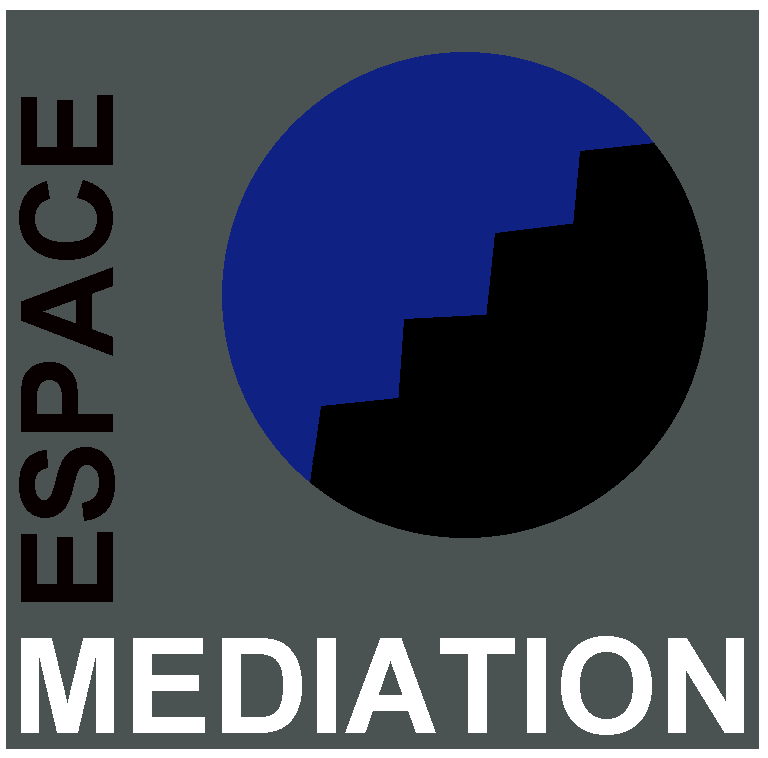 